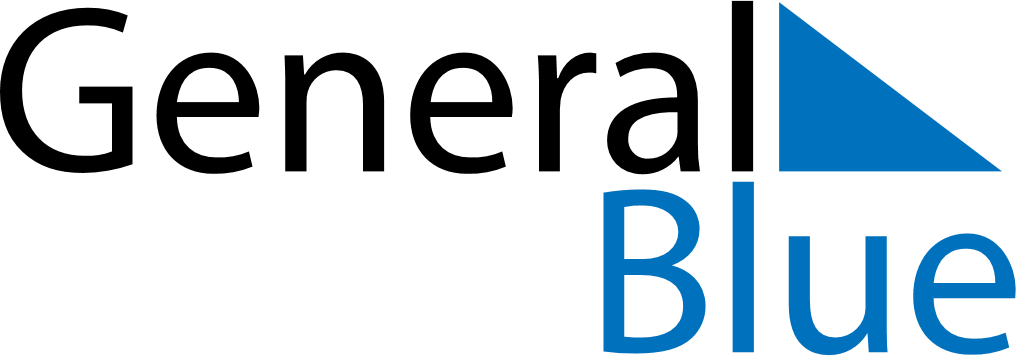 February 2051February 2051February 2051February 2051February 2051SundayMondayTuesdayWednesdayThursdayFridaySaturday12345678910111213141516171819202122232425262728